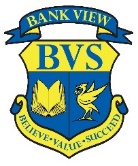 ADDENDUM TO APPLICATION FORMALL APPLICANTS MUST COMPLETE THIS FORM AND SUBMIT IT WITH THEIR APPLICATION FORMWe are committed to safeguarding and promoting the welfare of children and young people and expects all staff and volunteers to share this commitment.The school has implemented the recommendations contained in the Keeping Children Safe in Education and in line with this you are required to complete this form.Applicant’s Name … …………………………….Post Applied for ………………………………….The job for which you have applied means that you will have access to vulnerable client groups (children), so it is exempt from the provisions of the Rehabilitation of Offenders Act 1974.You must, therefore, disclose information about all convictions and cautions which for other purposes are ‘spent’ under the provisions of the Act. The post is subject to Disclosure and Barring Service Disclosure.I confirm that I am not on the Barred List, disqualified from work with Children and have no convictions, cautions or bind overs For teachers only; I confirm that I am a qualified teacher and my teacher number is…………………………...Applicants who do have any convictions, cautions or bind overs, even those that are ‘spent’ under the provisions of the above act, must provide details of their record in a sealed envelope marked confidential.Providing any false information at all on your application form is an offence and could result in your application being rejected or summary dismissal if already appointed and possible referral of the matter to the police.Signed… …………………Date………….